Publicado en Madrid el 04/10/2019 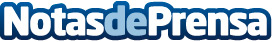 Vodafone Giants desvela su programa para la Madrid Games WeekVodafone Giants afronta la Madrid Games Week (MGW), la mayor feria de videojuegos de España, disputando las finales de la Rainbow Six Spain Nationals y con un amplio programa de actividades que permitirán el encuentro entre gigantes como Th3Antonio y Lolito Fernández y sus numerosos fansDatos de contacto:NURIA SANCHEZ917818090Nota de prensa publicada en: https://www.notasdeprensa.es/vodafone-giants-desvela-su-programa-para-la Categorias: Nacional Sociedad Juegos Madrid E-Commerce Gaming http://www.notasdeprensa.es